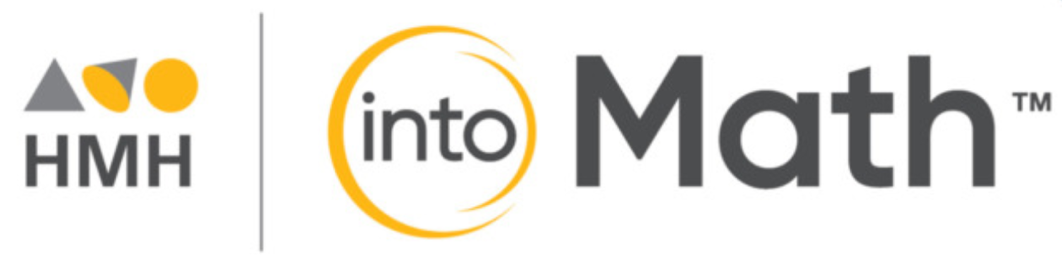 Advanced 2Exit TicketsThis document contains printable and customizable versions of the Exit Tickets recommended 
in the Into Math Teacher Edition. The Exit Ticket is also available as a Projectable PDF on 
Ed: Your Friend in Learning. Exit Tickets are an optional way to wrap up a lesson. The problem provided for each lesson assesses
whether students grasped the lesson content.To save paper when printing, the document is formatted with 2 to a page for some lessons and 4 to a page 
in other lessons, based on the space students will likely need to answer the question(s). Copyright © by Houghton Mifflin Harcourt Publishing CompanyAll rights reserved. No part of the material protected by this copyright may be reproduced or utilized in any form or by any means, electronic or mechanical, including photocopying, recording, broadcasting or by any other information storage and retrieval system, without written permission of the copyright owner unless such copying is expressly permitted by federal copyright law.Only those pages that are specifically enabled by the program and indicated by the presence of the print icon may be printed and reproduced in classroom quantities by individual teachers using the corresponding student’s textbook or kit as the major vehicle for regular classroom instruction. Requests for information on other matters regarding duplication of this work should be submitted through our Permissions website at https://customercare.hmhco.com/contactus/Permissions.html or mailed to Houghton Mifflin Harcourt Publishing Company, Attn: Compliance, Contracts, and Licensing, 9400 Southpark Center Loop, Orlando, Florida 32819-8647.HOUGHTON MIFFLIN HARCOURT and the HMH Logo are trademarks and service marks of Houghton Mifflin Harcourt Publishing Company. You shall not display, disparage, dilute or taint Houghton Mifflin Harcourt trademarks and service marks or use any confusingly similar marks, or use Houghton Mifflin Harcourt marks in such a way that would misrepresent the identity of the owner. Any permitted use of Houghton Mifflin Harcourt trademarks and service marks inures to the benefit of Houghton Mifflin Harcourt Publishing Company.All other trademarks, service marks or registered trademarks appearing on Houghton Mifflin Harcourt Publishing Company websites are the trademarks or service marks of their respective owners.Module 1 Lesson 1      Name: _____________________________Reginald rotates a regular hexagon. What is true of the angles, side lengths, and parallel lines?Module 1 Lesson 1      Name: _____________________________Reginald rotates a regular hexagon. What is true of the angles, side lengths, and parallel lines?Module 1 Lesson 1      Name: _____________________________Reginald rotates a regular hexagon. What is true of the angles, side lengths, and parallel lines?Module 1 Lesson 1      Name: _____________________________Reginald rotates a regular hexagon. What is true of the angles, side lengths, and parallel lines?Module 1 Lesson 2      Name: _____________________________The preimage of a rectangle has vertices with coordinatesat (−3, 2), (−3, 5), (2, 5), and (2, 2). The image of therectangle has vertices with coordinates at (−2, 0), (−2, 3),(3, 3), and (3, 0). Describe the translation using mapping notation. Then compare the dimensions, angle measures, and relationship between the sides of the preimage and image.Module 1 Lesson 2      Name: _____________________________The preimage of a rectangle has vertices with coordinatesat (−3, 2), (−3, 5), (2, 5), and (2, 2). The image of therectangle has vertices with coordinates at (−2, 0), (−2, 3),(3, 3), and (3, 0). Describe the translation using mapping notation. Then compare the dimensions, angle measures, and relationship between the sides of the preimage and image.Module 1 Lesson 2      Name: _____________________________The preimage of a rectangle has vertices with coordinatesat (−3, 2), (−3, 5), (2, 5), and (2, 2). The image of therectangle has vertices with coordinates at (−2, 0), (−2, 3),(3, 3), and (3, 0). Describe the translation using mapping notation. Then compare the dimensions, angle measures, and relationship between the sides of the preimage and image.Module 1 Lesson 2      Name: _____________________________The preimage of a rectangle has vertices with coordinatesat (−3, 2), (−3, 5), (2, 5), and (2, 2). The image of therectangle has vertices with coordinates at (−2, 0), (−2, 3),(3, 3), and (3, 0). Describe the translation using mapping notation. Then compare the dimensions, angle measures, and relationship between the sides of the preimage and image.Module 1 Lesson 3      Name: _____________________________Consider a triangle with vertices (−2, −2), (−4, −5), and(−1, −8). What would the vertices of the image be if thetriangle were reflected over the x-axis, then the y-axis?Module 1 Lesson 3      Name: _____________________________Consider a triangle with vertices (−2, −2), (−4, −5), and(−1, −8). What would the vertices of the image be if thetriangle were reflected over the x-axis, then the y-axis?Module 1 Lesson 3      Name: _____________________________Consider a triangle with vertices (−2, −2), (−4, −5), and(−1, −8). What would the vertices of the image be if thetriangle were reflected over the x-axis, then the y-axis?Module 1 Lesson 3      Name: _____________________________Consider a triangle with vertices (−2, −2), (−4, −5), and(−1, −8). What would the vertices of the image be if thetriangle were reflected over the x-axis, then the y-axis?Module 1 Lesson 4      Name: _____________________________Figure 1 has vertices (–3, 4), (–1, 3), (–3, 1), and (–5, 2). Rotate it 180° to form Figure 2. Give the coordinates for thevertices of Figure 2.Module 1 Lesson 4      Name: _____________________________Figure 1 has vertices (–3, 4), (–1, 3), (–3, 1), and (–5, 2). Rotate it 180° to form Figure 2. Give the coordinates for thevertices of Figure 2.Module 1 Lesson 4      Name: _____________________________Figure 1 has vertices (–3, 4), (–1, 3), (–3, 1), and (–5, 2). Rotate it 180° to form Figure 2. Give the coordinates for thevertices of Figure 2.Module 1 Lesson 4      Name: _____________________________Figure 1 has vertices (–3, 4), (–1, 3), (–3, 1), and (–5, 2). Rotate it 180° to form Figure 2. Give the coordinates for thevertices of Figure 2.Module 1 Lesson 5      Name: _____________________________What series of transformations can transform one heart intothe other heart? Are the two hearts congruent?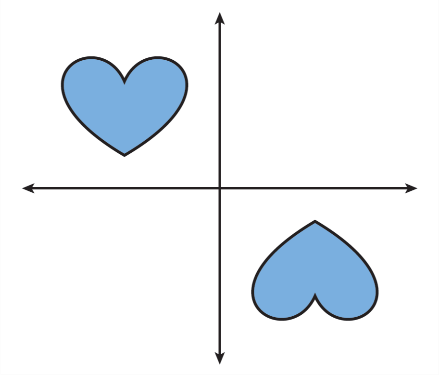 Module 1 Lesson 5      Name: _____________________________What series of transformations can transform one heart intothe other heart? Are the two hearts congruent?Module 1 Lesson 5      Name: _____________________________What series of transformations can transform one heart intothe other heart? Are the two hearts congruent?Module 1 Lesson 5      Name: _____________________________What series of transformations can transform one heart intothe other heart? Are the two hearts congruent?Module 2 Lesson 1      Name: _____________________________Draw a circle with a radius of 0.5 inch. If possible, inscribe atriangle with two angles measuring 45°. If it is not possible,justify your answer.Module 2 Lesson 1      Name: _____________________________Draw a circle with a radius of 0.5 inch. If possible, inscribe atriangle with two angles measuring 45°. If it is not possible,justify your answer.Module 2 Lesson 1      Name: _____________________________Draw a circle with a radius of 0.5 inch. If possible, inscribe atriangle with two angles measuring 45°. If it is not possible,justify your answer.Module 2 Lesson 1      Name: _____________________________Draw a circle with a radius of 0.5 inch. If possible, inscribe atriangle with two angles measuring 45°. If it is not possible,justify your answer.Module 2 Lesson 2       Name: _____________________________A sculptor has wooden boards of lengths 12 inches and14 inches the triangular base of a sculpture. Determine onepossible board length for the third side of the base.Module 2 Lesson 2       Name: _____________________________A sculptor has wooden boards of lengths 12 inches and14 inches the triangular base of a sculpture. Determine onepossible board length for the third side of the base.Module 2 Lesson 2       Name: _____________________________A sculptor has wooden boards of lengths 12 inches and14 inches the triangular base of a sculpture. Determine onepossible board length for the third side of the base.Module 2 Lesson 2       Name: _____________________________A sculptor has wooden boards of lengths 12 inches and14 inches the triangular base of a sculpture. Determine onepossible board length for the third side of the base.Module 2 Lesson 3       Name: _____________________________One angle of a triangle measures 54°. Which pair of anglescould be the other two angles of the triangle?A. 68° and 58° 		C. 50° and 66°B. 73° and 73°		 D. 67° and 79°Module 2 Lesson 3       Name: _____________________________One angle of a triangle measures 54°. Which pair of anglescould be the other two angles of the triangle?A. 68° and 58° 		C. 50° and 66°B. 73° and 73°		 D. 67° and 79°Module 2 Lesson 3       Name: _____________________________One angle of a triangle measures 54°. Which pair of anglescould be the other two angles of the triangle?A. 68° and 58° 		C. 50° and 66°B. 73° and 73°		 D. 67° and 79°Module 2 Lesson 3       Name: _____________________________One angle of a triangle measures 54°. Which pair of anglescould be the other two angles of the triangle?A. 68° and 58° 		C. 50° and 66°B. 73° and 73°		 D. 67° and 79°Module 2 Lesson 4       Name: _____________________________How many triangles can you draw that have two sides 
with lengths of 9 units and 5 units and a 60° angle 
between them?Module 2 Lesson 4       Name: _____________________________How many triangles can you draw that have two sides 
with lengths of 9 units and 5 units and a 60° angle 
between them?Module 2 Lesson 4       Name: _____________________________How many triangles can you draw that have two sides 
with lengths of 9 units and 5 units and a 60° angle 
between them?Module 2 Lesson 4       Name: _____________________________How many triangles can you draw that have two sides 
with lengths of 9 units and 5 units and a 60° angle 
between them?Module 2 Lesson 5       Name: _____________________________Carpet makers are weaving a carpet using a design shownin a scale drawing. The carpet will be 10 ft by 14 ft. Every5 in. on the drawing represents 7 ft of carpet. What are thelength and width of the scale drawing?Module 2 Lesson 5       Name: _____________________________Carpet makers are weaving a carpet using a design shownin a scale drawing. The carpet will be 10 ft by 14 ft. Every5 in. on the drawing represents 7 ft of carpet. What are thelength and width of the scale drawing?Module 2 Lesson 5       Name: _____________________________Carpet makers are weaving a carpet using a design shownin a scale drawing. The carpet will be 10 ft by 14 ft. Every5 in. on the drawing represents 7 ft of carpet. What are thelength and width of the scale drawing?Module 2 Lesson 5       Name: _____________________________Carpet makers are weaving a carpet using a design shownin a scale drawing. The carpet will be 10 ft by 14 ft. Every5 in. on the drawing represents 7 ft of carpet. What are thelength and width of the scale drawing?Module 3 Lesson 1       Name: _____________________________Figure 1 is a triangle that has side lengths of 6 in., 8 in., and10 in., and angle measures of 90°, 37°, and 53°. It isenlarged to form Figure 2 with side lengths 1.5 times thecorresponding side lengths of Figure 1. What are the sidelengths and angle measures of Figure 2?Module 3 Lesson 1       Name: _____________________________Figure 1 is a triangle that has side lengths of 6 in., 8 in., and10 in., and angle measures of 90°, 37°, and 53°. It isenlarged to form Figure 2 with side lengths 1.5 times thecorresponding side lengths of Figure 1. What are the sidelengths and angle measures of Figure 2?Module 3 Lesson 1       Name: _____________________________Figure 1 is a triangle that has side lengths of 6 in., 8 in., and10 in., and angle measures of 90°, 37°, and 53°. It isenlarged to form Figure 2 with side lengths 1.5 times thecorresponding side lengths of Figure 1. What are the sidelengths and angle measures of Figure 2?Module 3 Lesson 1       Name: _____________________________Figure 1 is a triangle that has side lengths of 6 in., 8 in., and10 in., and angle measures of 90°, 37°, and 53°. It isenlarged to form Figure 2 with side lengths 1.5 times thecorresponding side lengths of Figure 1. What are the sidelengths and angle measures of Figure 2?Module 3 Lesson 2       Name: _____________________________Figure 1 is a triangle with vertices at (18, 6), (12, 15), and(3, 9). It is dilated twice to form two additional triangles,using the origin as center both times: once with a scalefactor of 4, and once with a scale factor of  . What are thelocations of the vertices of the dilated figures?Module 3 Lesson 2       Name: _____________________________Figure 1 is a triangle with vertices at (18, 6), (12, 15), and(3, 9). It is dilated twice to form two additional triangles,using the origin as center both times: once with a scalefactor of 4, and once with a scale factor of  . What are thelocations of the vertices of the dilated figures?Module 3 Lesson 2       Name: _____________________________Figure 1 is a triangle with vertices at (18, 6), (12, 15), and(3, 9). It is dilated twice to form two additional triangles,using the origin as center both times: once with a scalefactor of 4, and once with a scale factor of  . What are thelocations of the vertices of the dilated figures?Module 3 Lesson 2       Name: _____________________________Figure 1 is a triangle with vertices at (18, 6), (12, 15), and(3, 9). It is dilated twice to form two additional triangles,using the origin as center both times: once with a scalefactor of 4, and once with a scale factor of  . What are thelocations of the vertices of the dilated figures?Module 3 Lesson 3       Name: _____________________________What sequence of transformations could map B to P?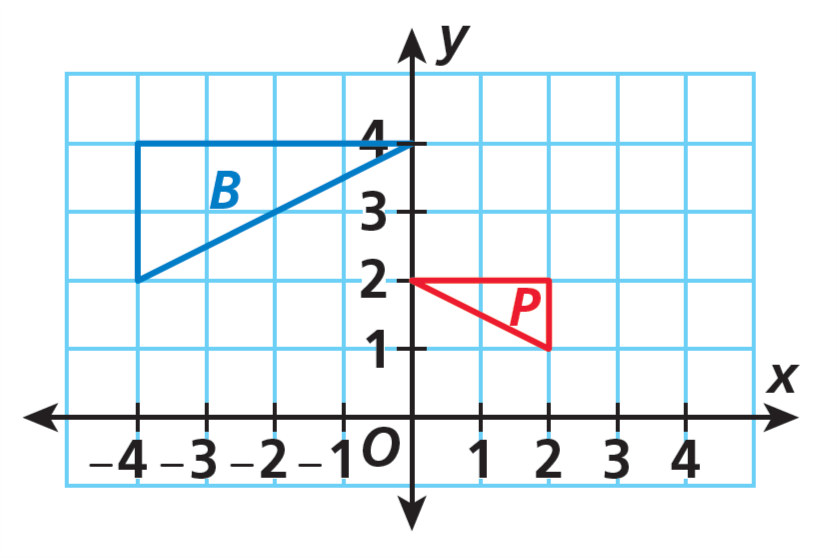 Module 3 Lesson 3       Name: _____________________________What sequence of transformations could map B to P?Module 3 Lesson 3       Name: _____________________________What sequence of transformations could map B to P?Module 3 Lesson 3       Name: _____________________________What sequence of transformations could map B to P?Module 4 Lesson 1       Name: _____________________________Genevieve is 3 years older than twice her brother’s age.Genevieve is 21 years old. Write an equation to find herbrother’s age.Module 4 Lesson 1       Name: _____________________________Genevieve is 3 years older than twice her brother’s age.Genevieve is 21 years old. Write an equation to find herbrother’s age.Module 4 Lesson 1       Name: _____________________________Genevieve is 3 years older than twice her brother’s age.Genevieve is 21 years old. Write an equation to find herbrother’s age.Module 4 Lesson 1       Name: _____________________________Genevieve is 3 years older than twice her brother’s age.Genevieve is 21 years old. Write an equation to find herbrother’s age.Module 4 Lesson 2       Name: _____________________________A landlord hires a plumber to fix a burst pipe in a basement.The plumber charges a one-time service charge of $80 plusan hourly fee. The total cost the landlord had to pay theplumber for 3 hours of work was $350. Write and solve anequation to find the plumber’s hourly fee.Module 4 Lesson 2       Name: _____________________________A landlord hires a plumber to fix a burst pipe in a basement.The plumber charges a one-time service charge of $80 plusan hourly fee. The total cost the landlord had to pay theplumber for 3 hours of work was $350. Write and solve anequation to find the plumber’s hourly fee.Module 4 Lesson 2       Name: _____________________________A landlord hires a plumber to fix a burst pipe in a basement.The plumber charges a one-time service charge of $80 plusan hourly fee. The total cost the landlord had to pay theplumber for 3 hours of work was $350. Write and solve anequation to find the plumber’s hourly fee.Module 4 Lesson 2       Name: _____________________________A landlord hires a plumber to fix a burst pipe in a basement.The plumber charges a one-time service charge of $80 plusan hourly fee. The total cost the landlord had to pay theplumber for 3 hours of work was $350. Write and solve anequation to find the plumber’s hourly fee.Module 4 Lesson 3       Name: _____________________________Solve the equation using two different methods. Showyour work.2.25x + 15 = 9.5x + 0.5Module 4 Lesson 3       Name: _____________________________Solve the equation using two different methods. Showyour work.2.25x + 15 = 9.5x + 0.5Module 4 Lesson 3       Name: _____________________________Solve the equation using two different methods. Showyour work.2.25x + 15 = 9.5x + 0.5Module 4 Lesson 3       Name: _____________________________Solve the equation using two different methods. Showyour work.2.25x + 15 = 9.5x + 0.5Module 4 Lesson 4       Name: _____________________________Determine how many solutions the equation has. Explain.2.5x − (1.1x − 2) = 2(0.7x)Module 4 Lesson 4       Name: _____________________________Determine how many solutions the equation has. Explain.2.5x − (1.1x − 2) = 2(0.7x)Module 4 Lesson 4       Name: _____________________________Determine how many solutions the equation has. Explain.2.5x − (1.1x − 2) = 2(0.7x)Module 4 Lesson 4       Name: _____________________________Determine how many solutions the equation has. Explain.2.5x − (1.1x − 2) = 2(0.7x)Module 4 Lesson 5       Name: _____________________________Tory and Quentin are the same age. Tory’s younger sister isthe same age as Quentin’s younger brother. Tory is 3 yearsolder than her sister. Quentin’s age is 8 years less than twicehis brother’s age. Write and solve an equation to determineTory’s and Quentin’s ages.Module 4 Lesson 5       Name: _____________________________Tory and Quentin are the same age. Tory’s younger sister isthe same age as Quentin’s younger brother. Tory is 3 yearsolder than her sister. Quentin’s age is 8 years less than twicehis brother’s age. Write and solve an equation to determineTory’s and Quentin’s ages.Module 4 Lesson 5       Name: _____________________________Tory and Quentin are the same age. Tory’s younger sister isthe same age as Quentin’s younger brother. Tory is 3 yearsolder than her sister. Quentin’s age is 8 years less than twicehis brother’s age. Write and solve an equation to determineTory’s and Quentin’s ages.Module 4 Lesson 5       Name: _____________________________Tory and Quentin are the same age. Tory’s younger sister isthe same age as Quentin’s younger brother. Tory is 3 yearsolder than her sister. Quentin’s age is 8 years less than twicehis brother’s age. Write and solve an equation to determineTory’s and Quentin’s ages.Module 5 Lesson 1       Name: _____________________________Randall has finished  of the minimum number of requiredpages for his term paper. He has currently written 21 pages.How many pages will be in his paper when he finishes?Write an inequality that represents the problem. Solve theinequality. Write the solution of the problem.Module 5 Lesson 1       Name: _____________________________Randall has finished  of the minimum number of requiredpages for his term paper. He has currently written 21 pages.How many pages will be in his paper when he finishes?Write an inequality that represents the problem. Solve theinequality. Write the solution of the problem.Module 5 Lesson 1       Name: _____________________________Randall has finished  of the minimum number of requiredpages for his term paper. He has currently written 21 pages.How many pages will be in his paper when he finishes?Write an inequality that represents the problem. Solve theinequality. Write the solution of the problem.Module 5 Lesson 1       Name: _____________________________Randall has finished  of the minimum number of requiredpages for his term paper. He has currently written 21 pages.How many pages will be in his paper when he finishes?Write an inequality that represents the problem. Solve theinequality. Write the solution of the problem.Module 5 Lesson 2       Name: _____________________________Pedro wants to get a dog. The shelter requires a $110rehoming fee. Pedro has $30 saved. He earns $17 per dayfrom his part-time job. Write an inequality to determine the minimum number of days he will have to work to save enough for the dog.Module 5 Lesson 2       Name: _____________________________Pedro wants to get a dog. The shelter requires a $110rehoming fee. Pedro has $30 saved. He earns $17 per dayfrom his part-time job. Write an inequality to determine the minimum number of days he will have to work to save enough for the dog.Module 5 Lesson 2       Name: _____________________________Pedro wants to get a dog. The shelter requires a $110rehoming fee. Pedro has $30 saved. He earns $17 per dayfrom his part-time job. Write an inequality to determine the minimum number of days he will have to work to save enough for the dog.Module 5 Lesson 2       Name: _____________________________Pedro wants to get a dog. The shelter requires a $110rehoming fee. Pedro has $30 saved. He earns $17 per dayfrom his part-time job. Write an inequality to determine the minimum number of days he will have to work to save enough for the dog.Module 5 Lesson 3       Name: _____________________________Raj has a sticker collection with 35 stickers. He wants tohave at least 100 stickers in his collection. If stickers come inpacks of 12, at least how many packs must he buy to reachhis goal?Module 5 Lesson 3       Name: _____________________________Raj has a sticker collection with 35 stickers. He wants tohave at least 100 stickers in his collection. If stickers come inpacks of 12, at least how many packs must he buy to reachhis goal?Module 5 Lesson 3       Name: _____________________________Raj has a sticker collection with 35 stickers. He wants tohave at least 100 stickers in his collection. If stickers come inpacks of 12, at least how many packs must he buy to reachhis goal?Module 5 Lesson 3       Name: _____________________________Raj has a sticker collection with 35 stickers. He wants tohave at least 100 stickers in his collection. If stickers come inpacks of 12, at least how many packs must he buy to reachhis goal?Module 6 Lesson 1       Name: _____________________________An exterior angle of a triangle has a measure of 140°. If thecorresponding remote interior angles are congruent to each other, what is the measure of each angle?Module 6 Lesson 1       Name: _____________________________An exterior angle of a triangle has a measure of 140°. If thecorresponding remote interior angles are congruent to each other, what is the measure of each angle?Module 6 Lesson 1       Name: _____________________________An exterior angle of a triangle has a measure of 140°. If thecorresponding remote interior angles are congruent to each other, what is the measure of each angle?Module 6 Lesson 1       Name: _____________________________An exterior angle of a triangle has a measure of 140°. If thecorresponding remote interior angles are congruent to each other, what is the measure of each angle?Module 6 Lesson 2       Name: _____________________________If two triangles are NOT similar, can they have anycorresponding congruent angles? If so, how many pairs ofcorresponding congruent angles can they have?Module 6 Lesson 2       Name: _____________________________If two triangles are NOT similar, can they have anycorresponding congruent angles? If so, how many pairs ofcorresponding congruent angles can they have?Module 6 Lesson 2       Name: _____________________________If two triangles are NOT similar, can they have anycorresponding congruent angles? If so, how many pairs ofcorresponding congruent angles can they have?Module 6 Lesson 2       Name: _____________________________If two triangles are NOT similar, can they have anycorresponding congruent angles? If so, how many pairs ofcorresponding congruent angles can they have?Module 6 Lesson 3       Name: _____________________________Find the measures of the two angles.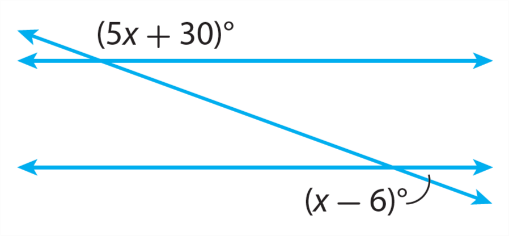 Module 6 Lesson 3       Name: _____________________________Find the measures of the two angles.Module 6 Lesson 3       Name: _____________________________Find the measures of the two angles.Module 6 Lesson 3       Name: _____________________________Find the measures of the two angles.Module 7 Lesson 1       Name: _____________________________A line passes through the origin and the point (12, 9).Identify the slope of the line and two additional points onthe line.Module 7 Lesson 1       Name: _____________________________A line passes through the origin and the point (12, 9).Identify the slope of the line and two additional points onthe line.Module 7 Lesson 1       Name: _____________________________A line passes through the origin and the point (12, 9).Identify the slope of the line and two additional points onthe line.Module 7 Lesson 1       Name: _____________________________A line passes through the origin and the point (12, 9).Identify the slope of the line and two additional points onthe line.Module 7 Lesson 2       Name: _____________________________Dequan is training for a marathon. He runs 20 miles every4 days. Write an equation to represent the total number ofmiles y he runs in x days.Module 7 Lesson 2       Name: _____________________________Dequan is training for a marathon. He runs 20 miles every4 days. Write an equation to represent the total number ofmiles y he runs in x days.Module 7 Lesson 2       Name: _____________________________Dequan is training for a marathon. He runs 20 miles every4 days. Write an equation to represent the total number ofmiles y he runs in x days..Module 7 Lesson 2       Name: _____________________________Dequan is training for a marathon. He runs 20 miles every4 days. Write an equation to represent the total number ofmiles y he runs in x days.Module 7 Lesson 3       Name: _____________________________Describe a proportional relationship that would be bestrepresented with a continuous graph. Explain your reasoning.Module 7 Lesson 3       Name: _____________________________Describe a proportional relationship that would be bestrepresented with a continuous graph. Explain your reasoning.Module 7 Lesson 3       Name: _____________________________Describe a proportional relationship that would be bestrepresented with a continuous graph. Explain your reasoning.Module 7 Lesson 3       Name: _____________________________Describe a proportional relationship that would be bestrepresented with a continuous graph. Explain your reasoning.Module 8 Lesson 1       Name: _____________________________Geri is ordering up to six table arrangements that cost $5each with a $10 set-up fee for the whole order. Graph thefunction that represents the cost.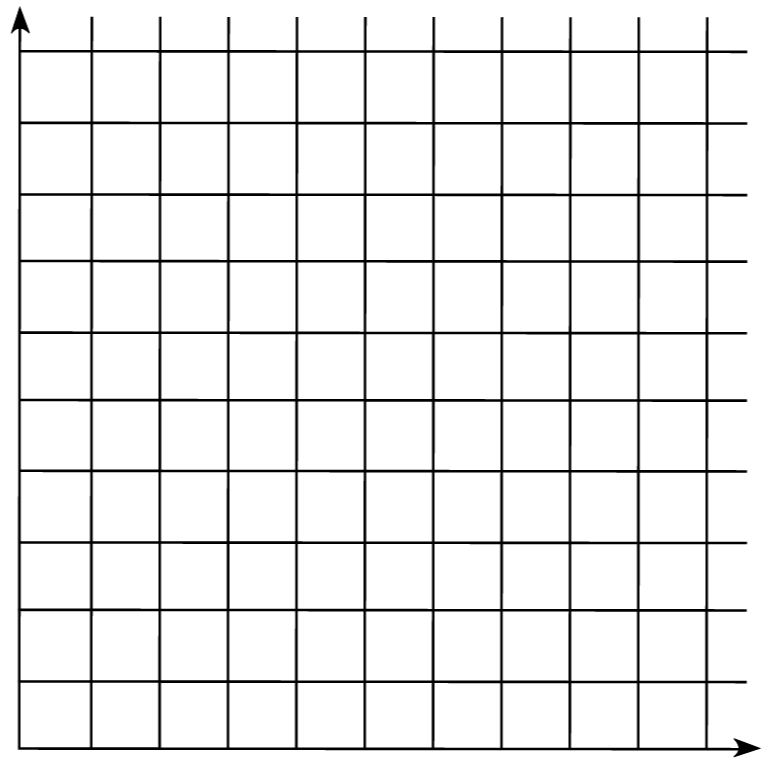 Module 8 Lesson 1       Name: _____________________________Geri is ordering up to six table arrangements that cost $5each with a $10 set-up fee for the whole order. Graph thefunction that represents the cost.Module 8 Lesson 1       Name: _____________________________Geri is ordering up to six table arrangements that cost $5each with a $10 set-up fee for the whole order. Graph thefunction that represents the cost.Module 8 Lesson 1       Name: _____________________________Geri is ordering up to six table arrangements that cost $5each with a $10 set-up fee for the whole order. Graph thefunction that represents the cost.Module 8 Lesson 2       Name: _____________________________Francesca identifies one point on a line as (1, 4), and sheknows that the slope of the line is 3. What is the y-interceptand the equation of the line?Module 8 Lesson 2       Name: _____________________________Francesca identifies one point on a line as (1, 4), and sheknows that the slope of the line is 3. What is the y-interceptand the equation of the line?Module 8 Lesson 2       Name: _____________________________Francesca identifies one point on a line as (1, 4), and sheknows that the slope of the line is 3. What is the y-interceptand the equation of the line?Module 8 Lesson 2       Name: _____________________________Francesca identifies one point on a line as (1, 4), and sheknows that the slope of the line is 3. What is the y-interceptand the equation of the line?Module 8 Lesson 3       Name: _____________________________Janet purchased a classic toy car as an investment. She wrote the following equation to show the value of the car, y, in dollars, after x years.y = 40x - 100a. What is the initial value, and what does it represent?b. What is the rate of change, and what does it represent?Module 8 Lesson 3       Name: _____________________________Janet purchased a classic toy car as an investment. She wrote the following equation to show the value of the car, y, in dollars, after x years.y = 40x - 100a. What is the initial value, and what does it represent?b. What is the rate of change, and what does it represent?Module 8 Lesson 3       Name: _____________________________Janet purchased a classic toy car as an investment. She wrote the following equation to show the value of the car, y, in dollars, after x years.y = 40x - 100a. What is the initial value, and what does it represent?b. What is the rate of change, and what does it represent?Module 8 Lesson 3       Name: _____________________________Janet purchased a classic toy car as an investment. She wrote the following equation to show the value of the car, y, in dollars, after x years.y = 40x - 100a. What is the initial value, and what does it represent?b. What is the rate of change, and what does it represent?Module 8 Lesson 4       Name: _____________________________Olga is looking to lease a car. Dealer A offers her a $2400trade-in on her old car, with lease payments of $360 amonth. Dealer B offers a trade-in of $2000 with payments of$320 a month. Olga wants to lease the car for only 6months. Which deal is better for her?Module 8 Lesson 4       Name: _____________________________Olga is looking to lease a car. Dealer A offers her a $2400trade-in on her old car, with lease payments of $360 amonth. Dealer B offers a trade-in of $2000 with payments of$320 a month. Olga wants to lease the car for only 6months. Which deal is better for her?Module 8 Lesson 4       Name: _____________________________Olga is looking to lease a car. Dealer A offers her a $2400trade-in on her old car, with lease payments of $360 amonth. Dealer B offers a trade-in of $2000 with payments of$320 a month. Olga wants to lease the car for only 6months. Which deal is better for her?Module 8 Lesson 4       Name: _____________________________Olga is looking to lease a car. Dealer A offers her a $2400trade-in on her old car, with lease payments of $360 amonth. Dealer B offers a trade-in of $2000 with payments of$320 a month. Olga wants to lease the car for only 6months. Which deal is better for her?Module 8 Lesson 5       Name: _____________________________Victoria saves the same amount of money each week. Aftermany weeks, she has enough saved to buy a television. Shepurchases the television, then starts saving the sameamount each week.Describe a graph that represents this situation.Module 8 Lesson 5       Name: _____________________________Victoria saves the same amount of money each week. Aftermany weeks, she has enough saved to buy a television. Shepurchases the television, then starts saving the sameamount each week.Describe a graph that represents this situation.Module 8 Lesson 5       Name: _____________________________Victoria saves the same amount of money each week. Aftermany weeks, she has enough saved to buy a television. Shepurchases the television, then starts saving the sameamount each week.Describe a graph that represents this situation.Module 8 Lesson 5       Name: _____________________________Victoria saves the same amount of money each week. Aftermany weeks, she has enough saved to buy a television. Shepurchases the television, then starts saving the sameamount each week.Describe a graph that represents this situation.Module 9 Lesson 1       Name: _____________________________Andy is comparing the cost of frozen yogurt at two shops atthe mall. At Shop A, the total cost y of x ounces of yogurt isy = 0.25x + 0.25. At Shop B, the total cost y of x ounces ofyogurt is y = 0.25x + 0.5. Which shop offers a better deal? How is this shown in the graphs of the equations?Module 9 Lesson 1       Name: _____________________________Andy is comparing the cost of frozen yogurt at two shops atthe mall. At Shop A, the total cost y of x ounces of yogurt isy = 0.25x + 0.25. At Shop B, the total cost y of x ounces ofyogurt is y = 0.25x + 0.5. Which shop offers a better deal? How is this shown in the graphs of the equations?Module 9 Lesson 1       Name: _____________________________Andy is comparing the cost of frozen yogurt at two shops atthe mall. At Shop A, the total cost y of x ounces of yogurt isy = 0.25x + 0.25. At Shop B, the total cost y of x ounces ofyogurt is y = 0.25x + 0.5. Which shop offers a better deal? How is this shown in the graphs of the equations?Module 9 Lesson 1       Name: _____________________________Andy is comparing the cost of frozen yogurt at two shops atthe mall. At Shop A, the total cost y of x ounces of yogurt isy = 0.25x + 0.25. At Shop B, the total cost y of x ounces ofyogurt is y = 0.25x + 0.5. Which shop offers a better deal? How is this shown in the graphs of the equations?Module 9 Lesson 2       Name: _____________________________The two straight paths in a community garden arerepresented by the equations y = −x + 4 and y = 0.5x − 2.At what point, if any, do the paths intersect?Module 9 Lesson 2       Name: _____________________________The two straight paths in a community garden arerepresented by the equations y = −x + 4 and y = 0.5x − 2.At what point, if any, do the paths intersect?Module 9 Lesson 2       Name: _____________________________The two straight paths in a community garden arerepresented by the equations y = −x + 4 and y = 0.5x − 2.At what point, if any, do the paths intersect?Module 9 Lesson 2       Name: _____________________________The two straight paths in a community garden arerepresented by the equations y = −x + 4 and y = 0.5x − 2.At what point, if any, do the paths intersect?Module 9 Lesson 3       Name: _____________________________Solve the following system of equations by substitution.
Module 9 Lesson 3       Name: _____________________________Solve the following system of equations by substitution.
Module 9 Lesson 3       Name: _____________________________Solve the following system of equations by substitution.
Module 9 Lesson 3       Name: _____________________________Solve the following system of equations by substitution.
Module 9 Lesson 4       Name: _____________________________What is the value of a in the solution to the system ofequations?

Module 9 Lesson 4       Name: _____________________________What is the value of a in the solution to the system ofequations?

Module 9 Lesson 4       Name: _____________________________What is the value of a in the solution to the system ofequations?

Module 9 Lesson 4       Name: _____________________________What is the value of a in the solution to the system ofequations?

Module 9 Lesson 5       Name: _____________________________How many solutions does the system of equations have?Explain.Module 9 Lesson 5       Name: _____________________________How many solutions does the system of equations have?Explain.Module 9 Lesson 5       Name: _____________________________How many solutions does the system of equations have?Explain.Module 9 Lesson 5       Name: _____________________________How many solutions does the system of equations have?Explain.Module 9 Lesson 6       Name: _____________________________Anna and Celine buy fruit at a local farm stand. Anna pays$3.66 for 4 apples and 3 peaches. Celine pays $4.00 for2 apples and 5 peaches. What is the price for one apple atthe farm stand?Module 9 Lesson 6       Name: _____________________________Anna and Celine buy fruit at a local farm stand. Anna pays$3.66 for 4 apples and 3 peaches. Celine pays $4.00 for2 apples and 5 peaches. What is the price for one apple atthe farm stand?Module 9 Lesson 6       Name: _____________________________Anna and Celine buy fruit at a local farm stand. Anna pays$3.66 for 4 apples and 3 peaches. Celine pays $4.00 for2 apples and 5 peaches. What is the price for one apple atthe farm stand?Module 9 Lesson 6       Name: _____________________________Anna and Celine buy fruit at a local farm stand. Anna pays$3.66 for 4 apples and 3 peaches. Celine pays $4.00 for2 apples and 5 peaches. What is the price for one apple atthe farm stand?Module 10 Lesson 1     Name: _____________________________For 12 shows, theater attendance ranges from 30 to 100patrons, with a cluster near 60, and snack sales range from$20 to $80. Draw a possible scatter plot that shows a strongpositive association between attendance and snack sales.Module 10 Lesson 1     Name: _____________________________For 12 shows, theater attendance ranges from 30 to 100patrons, with a cluster near 60, and snack sales range from$20 to $80. Draw a possible scatter plot that shows a strongpositive association between attendance and snack sales.Module 10 Lesson 1     Name: _____________________________For 12 shows, theater attendance ranges from 30 to 100patrons, with a cluster near 60, and snack sales range from$20 to $80. Draw a possible scatter plot that shows a strongpositive association between attendance and snack sales.Module 10 Lesson 1     Name: _____________________________For 12 shows, theater attendance ranges from 30 to 100patrons, with a cluster near 60, and snack sales range from$20 to $80. Draw a possible scatter plot that shows a strongpositive association between attendance and snack sales.Module 10 Lesson 2     Name: _____________________________How can you determine whether a line is a reasonable trendline for a data set?Module 10 Lesson 2     Name: _____________________________How can you determine whether a line is a reasonable trendline for a data set?Module 10 Lesson 2     Name: _____________________________How can you determine whether a line is a reasonable trendline for a data set?Module 10 Lesson 2     Name: _____________________________How can you determine whether a line is a reasonable trendline for a data set?Module 10 Lesson 3     Name: _____________________________The table shows the Tigers’ scores for 10 games.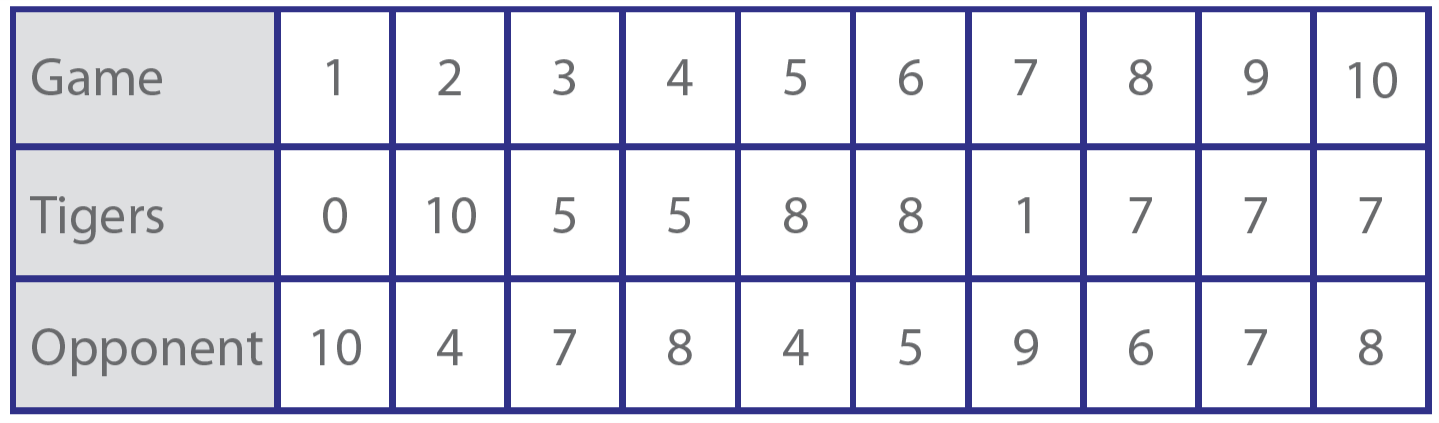 Draw a scatter plot for the data and draw a trend line. Thendescribe the association.Module 10 Lesson 3     Name: _____________________________The table shows the Tigers’ scores for 10 games.Draw a scatter plot for the data and draw a trend line. Thendescribe the association.Module 11 Lesson 1     Name: _____________________________Every fifth person entering a store was asked about snacks.Identify the population and sample. Is the sample random?Module 11 Lesson 1     Name: _____________________________Every fifth person entering a store was asked about snacks.Identify the population and sample. Is the sample random?Module 11 Lesson 1     Name: _____________________________Every fifth person entering a store was asked about snacks.Identify the population and sample. Is the sample random?Module 11 Lesson 1     Name: _____________________________Every fifth person entering a store was asked about snacks.Identify the population and sample. Is the sample random?Module 11 Lesson 2     Name: _____________________________A chair manufacturer randomly selects every tenth chair froma production line to check for flaws. Out of 200 chairs, 2 haveflaws. Predict the total number of chairs with flaws, if the totalpopulation consists of 5,000 chairs. Show your work.Module 11 Lesson 2     Name: _____________________________A chair manufacturer randomly selects every tenth chair froma production line to check for flaws. Out of 200 chairs, 2 haveflaws. Predict the total number of chairs with flaws, if the totalpopulation consists of 5,000 chairs. Show your work.Module 11 Lesson 2     Name: _____________________________A chair manufacturer randomly selects every tenth chair froma production line to check for flaws. Out of 200 chairs, 2 haveflaws. Predict the total number of chairs with flaws, if the totalpopulation consists of 5,000 chairs. Show your work.Module 11 Lesson 2     Name: _____________________________A chair manufacturer randomly selects every tenth chair froma production line to check for flaws. Out of 200 chairs, 2 haveflaws. Predict the total number of chairs with flaws, if the totalpopulation consists of 5,000 chairs. Show your work.Module 11 Lesson 3     Name: _____________________________In a cafeteria, 70% of students prefer chicken tenders tohamburgers. The cafeteria manager took a random sampleof 20 students and found that 12 students prefer chickentenders. Find the sample ratio. Then compare the sample ratio to the population ratio.Module 11 Lesson 3     Name: _____________________________In a cafeteria, 70% of students prefer chicken tenders tohamburgers. The cafeteria manager took a random sampleof 20 students and found that 12 students prefer chickentenders. Find the sample ratio. Then compare the sample ratio to the population ratio.Module 11 Lesson 3     Name: _____________________________In a cafeteria, 70% of students prefer chicken tenders tohamburgers. The cafeteria manager took a random sampleof 20 students and found that 12 students prefer chickentenders. Find the sample ratio. Then compare the sample ratio to the population ratio.Module 11 Lesson 3     Name: _____________________________In a cafeteria, 70% of students prefer chicken tenders tohamburgers. The cafeteria manager took a random sampleof 20 students and found that 12 students prefer chickentenders. Find the sample ratio. Then compare the sample ratio to the population ratio.Module 12 Lesson 1     Name: _____________________________Jack compares his math exam scores from last year and thisyear.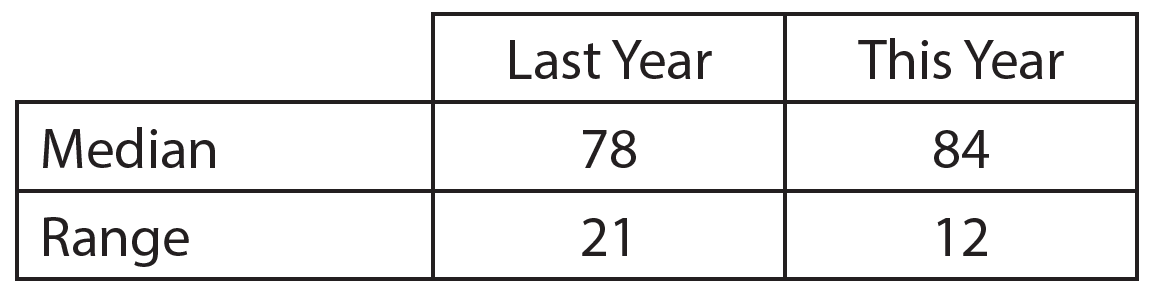 Describe how his performance in math class this yearcompares to last year.Module 12 Lesson 1     Name: _____________________________Jack compares his math exam scores from last year and thisyear.Describe how his performance in math class this yearcompares to last year.Module 12 Lesson 1     Name: _____________________________Jack compares his math exam scores from last year and thisyear.Describe how his performance in math class this yearcompares to last year.Module 12 Lesson 1     Name: _____________________________Jack compares his math exam scores from last year and thisyear.Describe how his performance in math class this yearcompares to last year.Module 12 Lesson 2     Name: _____________________________How can you use box plots to compare the centers andspreads of data sets?Module 12 Lesson 2     Name: _____________________________How can you use box plots to compare the centers andspreads of data sets?Module 12 Lesson 2     Name: _____________________________How can you use box plots to compare the centers andspreads of data sets?Module 12 Lesson 2     Name: _____________________________How can you use box plots to compare the centers andspreads of data sets?Module 12 Lesson 3     Name: _____________________________Two data samples each have a MAD close to 10.1. Thedifference of the means is close to 30. What is the ratio ofthe difference of the means to the MAD? Would you expectto see a little, a lot, or no overlap when the data sets aredisplayed in dot plots?Module 12 Lesson 3     Name: _____________________________Two data samples each have a MAD close to 10.1. Thedifference of the means is close to 30. What is the ratio ofthe difference of the means to the MAD? Would you expectto see a little, a lot, or no overlap when the data sets aredisplayed in dot plots?Module 12 Lesson 3     Name: _____________________________Two data samples each have a MAD close to 10.1. Thedifference of the means is close to 30. What is the ratio ofthe difference of the means to the MAD? Would you expectto see a little, a lot, or no overlap when the data sets aredisplayed in dot plots?Module 12 Lesson 3     Name: _____________________________Two data samples each have a MAD close to 10.1. Thedifference of the means is close to 30. What is the ratio ofthe difference of the means to the MAD? Would you expectto see a little, a lot, or no overlap when the data sets aredisplayed in dot plots?Module 13 Lesson 1     Name: _____________________________In a survey of 100 students, 60% wake up with an alarmclock. Of those who wake up with an alarm clock, 80% eatbreakfast at home. Among those who do not use an alarmclock, 25% eat breakfast at home. Construct a two-wayfrequency table to display the data.Module 13 Lesson 1     Name: _____________________________In a survey of 100 students, 60% wake up with an alarmclock. Of those who wake up with an alarm clock, 80% eatbreakfast at home. Among those who do not use an alarmclock, 25% eat breakfast at home. Construct a two-wayfrequency table to display the data.Module 13 Lesson 1     Name: _____________________________In a survey of 100 students, 60% wake up with an alarmclock. Of those who wake up with an alarm clock, 80% eatbreakfast at home. Among those who do not use an alarmclock, 25% eat breakfast at home. Construct a two-wayfrequency table to display the data.Module 13 Lesson 1     Name: _____________________________In a survey of 100 students, 60% wake up with an alarmclock. Of those who wake up with an alarm clock, 80% eatbreakfast at home. Among those who do not use an alarmclock, 25% eat breakfast at home. Construct a two-wayfrequency table to display the data.Module 13 Lesson 2     Name: _____________________________The table shows data from a survey in which students wereasked whether they study French or Spanish and whetherthey are in the school’s movie club. Is there an associationbetween the language a student studies and whether he orshe is in the movie club? Explain.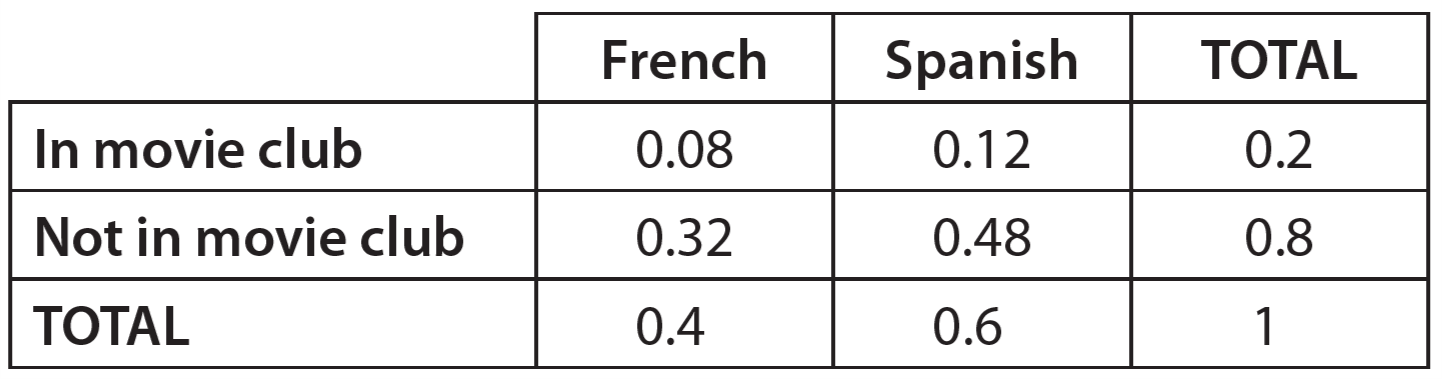 Module 13 Lesson 2     Name: _____________________________The table shows data from a survey in which students wereasked whether they study French or Spanish and whetherthey are in the school’s movie club. Is there an associationbetween the language a student studies and whether he orshe is in the movie club? Explain.Module 13 Lesson 2     Name: _____________________________The table shows data from a survey in which students wereasked whether they study French or Spanish and whetherthey are in the school’s movie club. Is there an associationbetween the language a student studies and whether he orshe is in the movie club? Explain.Module 13 Lesson 2     Name: _____________________________The table shows data from a survey in which students wereasked whether they study French or Spanish and whetherthey are in the school’s movie club. Is there an associationbetween the language a student studies and whether he orshe is in the movie club? Explain.Module 14 Lesson 1     Name: _____________________________Is the decimal 0.888 . . . rational or irrational? If it is rational,write it as a fraction. If it is irrational, explain why.Module 14 Lesson 1     Name: _____________________________Is the decimal 0.888 . . . rational or irrational? If it is rational,write it as a fraction. If it is irrational, explain why.Module 14 Lesson 1     Name: _____________________________Is the decimal 0.888 . . . rational or irrational? If it is rational,write it as a fraction. If it is irrational, explain why.Module 14 Lesson 1     Name: _____________________________Is the decimal 0.888 . . . rational or irrational? If it is rational,write it as a fraction. If it is irrational, explain why.Module 14 Lesson 2     Name: _____________________________A cube has a volume of  cubic feet. What is the edgelength of the cube?Module 14 Lesson 2     Name: _____________________________A cube has a volume of  cubic feet. What is the edgelength of the cube?Module 14 Lesson 2     Name: _____________________________A cube has a volume of  cubic feet. What is the edgelength of the cube?Module 14 Lesson 2     Name: _____________________________A cube has a volume of  cubic feet. What is the edgelength of the cube?Module 14 Lesson 3     Name: _____________________________Marc claims that  is greater than . Jenny claims thatit is impossible to compare the numbers without acalculator. Is either friend correct? Explain.Module 14 Lesson 3     Name: _____________________________Marc claims that  is greater than . Jenny claims thatit is impossible to compare the numbers without acalculator. Is either friend correct? Explain.Module 14 Lesson 3     Name: _____________________________Marc claims that  is greater than . Jenny claims thatit is impossible to compare the numbers without acalculator. Is either friend correct? Explain.Module 14 Lesson 3     Name: _____________________________Marc claims that  is greater than . Jenny claims thatit is impossible to compare the numbers without acalculator. Is either friend correct? Explain.Module 15 Lesson 1     Name: _____________________________A right triangle has leg lengths of 9 meters and 12 meters.What is the length of the hypotenuse?Module 15 Lesson 1     Name: _____________________________A right triangle has leg lengths of 9 meters and 12 meters.What is the length of the hypotenuse?Module 15 Lesson 1     Name: _____________________________A right triangle has leg lengths of 9 meters and 12 meters.What is the length of the hypotenuse?Module 15 Lesson 1     Name: _____________________________A right triangle has leg lengths of 9 meters and 12 meters.What is the length of the hypotenuse?Module 15 Lesson 2     Name: _____________________________An artist is constructing a piece of art in the shape of arectangle. The artist wants to use string to tightly tie eachvertex of the rectangle to the other three vertices. Therectangle is 12.0 feet wide and 7.0 feet long. How muchstring should the artist use? Round your answer to thenearest tenth of a foot.Module 15 Lesson 2     Name: _____________________________An artist is constructing a piece of art in the shape of arectangle. The artist wants to use string to tightly tie eachvertex of the rectangle to the other three vertices. Therectangle is 12.0 feet wide and 7.0 feet long. How muchstring should the artist use? Round your answer to thenearest tenth of a foot.Module 15 Lesson 2     Name: _____________________________An artist is constructing a piece of art in the shape of arectangle. The artist wants to use string to tightly tie eachvertex of the rectangle to the other three vertices. Therectangle is 12.0 feet wide and 7.0 feet long. How muchstring should the artist use? Round your answer to thenearest tenth of a foot.Module 15 Lesson 2     Name: _____________________________An artist is constructing a piece of art in the shape of arectangle. The artist wants to use string to tightly tie eachvertex of the rectangle to the other three vertices. Therectangle is 12.0 feet wide and 7.0 feet long. How muchstring should the artist use? Round your answer to thenearest tenth of a foot.Module 15 Lesson 3     Name: _____________________________Points A, B, C, and D have the following coordinates:A: (–3, 7) 	B: (1, 2) 	C: (–3, 1) 	D: (3, –2)Which segment is longer,  or ? How much longer?Round to the nearest tenth.Module 15 Lesson 3     Name: _____________________________Points A, B, C, and D have the following coordinates:A: (–3, 7) 	B: (1, 2) 	C: (–3, 1) 	D: (3, –2)Which segment is longer,  or ? How much longer?Round to the nearest tenth.Module 15 Lesson 3     Name: _____________________________Points A, B, C, and D have the following coordinates:A: (–3, 7) 	B: (1, 2) 	C: (–3, 1) 	D: (3, –2)Which segment is longer,  or ? How much longer?Round to the nearest tenth.Module 15 Lesson 3     Name: _____________________________Points A, B, C, and D have the following coordinates:A: (–3, 7) 	B: (1, 2) 	C: (–3, 1) 	D: (3, –2)Which segment is longer,  or ? How much longer?Round to the nearest tenth.Module 16 Lesson 1     Name: _____________________________Simplify .Module 16 Lesson 1     Name: _____________________________Simplify .Module 16 Lesson 1     Name: _____________________________Simplify .Module 16 Lesson 1     Name: _____________________________Simplify .Module 16 Lesson 2     Name: _____________________________Determine which number is greater and tell how manytimes as great: 4.5 × 109 and 9 × 106.Module 16 Lesson 2     Name: _____________________________Determine which number is greater and tell how manytimes as great: 4.5 × 109 and 9 × 106.Module 16 Lesson 2     Name: _____________________________Determine which number is greater and tell how manytimes as great: 4.5 × 109 and 9 × 106.Module 16 Lesson 2     Name: _____________________________Determine which number is greater and tell how manytimes as great: 4.5 × 109 and 9 × 106.Module 16 Lesson 3     Name: _____________________________The population of City A is 4.1 × 106. The population ofCity B is 9.6 × 105. Which city has a greater population? Howmuch greater?Module 16 Lesson 3     Name: _____________________________The population of City A is 4.1 × 106. The population ofCity B is 9.6 × 105. Which city has a greater population? Howmuch greater?Module 16 Lesson 3     Name: _____________________________The population of City A is 4.1 × 106. The population ofCity B is 9.6 × 105. Which city has a greater population? Howmuch greater?Module 16 Lesson 3     Name: _____________________________The population of City A is 4.1 × 106. The population ofCity B is 9.6 × 105. Which city has a greater population? Howmuch greater?Module 17 Lesson 1     Name: _____________________________Emir bought a circular clock that is 14 inches across its face.What is the circumference of the clock? Use  for π.Module 17 Lesson 1     Name: _____________________________Emir bought a circular clock that is 14 inches across its face.What is the circumference of the clock? Use  for π.Module 17 Lesson 1     Name: _____________________________Emir bought a circular clock that is 14 inches across its face.What is the circumference of the clock? Use  for π.Module 17 Lesson 1     Name: _____________________________Emir bought a circular clock that is 14 inches across its face.What is the circumference of the clock? Use  for π.Module 17 Lesson 2     Name: _____________________________Bella’s tennis racket has a circular head with a diameter of16 inches. What is the combined area of both sides of herracket rounded to the nearest hundredth of a square inch?Use 3.14 for π.Module 17 Lesson 2     Name: _____________________________Bella’s tennis racket has a circular head with a diameter of16 inches. What is the combined area of both sides of herracket rounded to the nearest hundredth of a square inch?Use 3.14 for π.Module 17 Lesson 2     Name: _____________________________Bella’s tennis racket has a circular head with a diameter of16 inches. What is the combined area of both sides of herracket rounded to the nearest hundredth of a square inch?Use 3.14 for π.Module 17 Lesson 2     Name: _____________________________Bella’s tennis racket has a circular head with a diameter of16 inches. What is the combined area of both sides of herracket rounded to the nearest hundredth of a square inch?Use 3.14 for π.Module 17 Lesson 3     Name: _____________________________Jacob is making a banner. He attaches a triangle that is22 inches wide and 4 inches tall to a rectangle that is36 inches tall and 22 inches wide. What is the area ofthe banner?Module 17 Lesson 3     Name: _____________________________Jacob is making a banner. He attaches a triangle that is22 inches wide and 4 inches tall to a rectangle that is36 inches tall and 22 inches wide. What is the area ofthe banner?Module 17 Lesson 3     Name: _____________________________Jacob is making a banner. He attaches a triangle that is22 inches wide and 4 inches tall to a rectangle that is36 inches tall and 22 inches wide. What is the area ofthe banner?Module 17 Lesson 3     Name: _____________________________Jacob is making a banner. He attaches a triangle that is22 inches wide and 4 inches tall to a rectangle that is36 inches tall and 22 inches wide. What is the area ofthe banner?Module 18 Lesson 1     Name: _____________________________Find the area of a vertical cross section through the centerof the base of a rectangular prism with a height of 18 inchesand a width of 36 inches.Module 18 Lesson 1     Name: _____________________________Find the area of a vertical cross section through the centerof the base of a rectangular prism with a height of 18 inchesand a width of 36 inches.Module 18 Lesson 1     Name: _____________________________Find the area of a vertical cross section through the centerof the base of a rectangular prism with a height of 18 inchesand a width of 36 inches.Module 18 Lesson 1     Name: _____________________________Find the area of a vertical cross section through the centerof the base of a rectangular prism with a height of 18 inchesand a width of 36 inches.Module 18 Lesson 2     Name: _____________________________A rectangular prism has dimensions 5 in. by 4 in. by 12 in.What is the surface area of the prism?Module 18 Lesson 2     Name: _____________________________A rectangular prism has dimensions 5 in. by 4 in. by 12 in.What is the surface area of the prism?Module 18 Lesson 2     Name: _____________________________A rectangular prism has dimensions 5 in. by 4 in. by 12 in.What is the surface area of the prism?Module 18 Lesson 2     Name: _____________________________A rectangular prism has dimensions 5 in. by 4 in. by 12 in.What is the surface area of the prism?Module 18 Lesson 3     Name: _____________________________A rectangular prism has dimensions 3.2 m by 6 m by 1.5 m.What is the volume of the prism?Module 18 Lesson 3     Name: _____________________________A rectangular prism has dimensions 3.2 m by 6 m by 1.5 m.What is the volume of the prism?Module 18 Lesson 3     Name: _____________________________A rectangular prism has dimensions 3.2 m by 6 m by 1.5 m.What is the volume of the prism?Module 18 Lesson 3     Name: _____________________________A rectangular prism has dimensions 3.2 m by 6 m by 1.5 m.What is the volume of the prism?Module 18 Lesson 4     Name: _____________________________A cylinder has a diameter of 8 meters and a height of 10meters. What is the volume of the cylinder? Leave youranswer in terms of π.
Module 18 Lesson 4     Name: _____________________________A cylinder has a diameter of 8 meters and a height of 10meters. What is the volume of the cylinder? Leave youranswer in terms of π.Module 18 Lesson 4     Name: _____________________________A cylinder has a diameter of 8 meters and a height of 10meters. What is the volume of the cylinder? Leave youranswer in terms of π.
Module 18 Lesson 4     Name: _____________________________A cylinder has a diameter of 8 meters and a height of 10meters. What is the volume of the cylinder? Leave youranswer in terms of π.Module 18 Lesson 5     Name: _____________________________A sphere has a diameter of 8 feet. What is the volume of thesphere to the nearest tenth of a cubic foot? Use 3.14 for π.Module 18 Lesson 5     Name: _____________________________A sphere has a diameter of 8 feet. What is the volume of thesphere to the nearest tenth of a cubic foot? Use 3.14 for π.Module 18 Lesson 5     Name: _____________________________A sphere has a diameter of 8 feet. What is the volume of thesphere to the nearest tenth of a cubic foot? Use 3.14 for π.Module 18 Lesson 5     Name: _____________________________A sphere has a diameter of 8 feet. What is the volume of thesphere to the nearest tenth of a cubic foot? Use 3.14 for π.Module 18 Lesson 6     Name: _____________________________A rectangular prism has a square base with side length of10 inches. The volume of the prism is 1600 cubic inches.Find the surface area of the prism.Module 18 Lesson 6     Name: _____________________________A rectangular prism has a square base with side length of10 inches. The volume of the prism is 1600 cubic inches.Find the surface area of the prism.Module 18 Lesson 6     Name: _____________________________A rectangular prism has a square base with side length of10 inches. The volume of the prism is 1600 cubic inches.Find the surface area of the prism.Module 18 Lesson 6     Name: _____________________________A rectangular prism has a square base with side length of10 inches. The volume of the prism is 1600 cubic inches.Find the surface area of the prism.Module 19 Lesson 1     Name: _____________________________Describe the probabilities of a likely event and an event thatis as likely as not using a number or a number range.Module 19 Lesson 1     Name: _____________________________Describe the probabilities of a likely event and an event thatis as likely as not using a number or a number range.Module 19 Lesson 1     Name: _____________________________Describe the probabilities of a likely event and an event thatis as likely as not using a number or a number range.Module 19 Lesson 1     Name: _____________________________Describe the probabilities of a likely event and an event thatis as likely as not using a number or a number range.Module 19 Lesson 2     Name: _____________________________Blake spun a spinner 80 times. The spinner is divided into5 equal sections labeled A, B, C, D, and E. He landed onA 12 times, B 16 times, C 19 times, D 18 times, and E 15times. Find the experimental probability of each event insimplest terms.Module 19 Lesson 2     Name: _____________________________Blake spun a spinner 80 times. The spinner is divided into5 equal sections labeled A, B, C, D, and E. He landed onA 12 times, B 16 times, C 19 times, D 18 times, and E 15times. Find the experimental probability of each event insimplest terms.Module 19 Lesson 2     Name: _____________________________Blake spun a spinner 80 times. The spinner is divided into5 equal sections labeled A, B, C, D, and E. He landed onA 12 times, B 16 times, C 19 times, D 18 times, and E 15times. Find the experimental probability of each event insimplest terms.Module 19 Lesson 2     Name: _____________________________Blake spun a spinner 80 times. The spinner is divided into5 equal sections labeled A, B, C, D, and E. He landed onA 12 times, B 16 times, C 19 times, D 18 times, and E 15times. Find the experimental probability of each event insimplest terms.Module 19 Lesson 3     Name: _____________________________The table shows the number of yogurt requests by cafecustomers. Find the experimental probability that the nextyogurt order is a low-fat peach yogurt.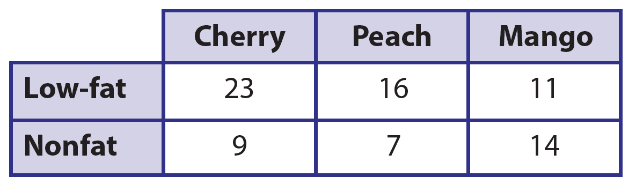 Module 19 Lesson 3     Name: _____________________________The table shows the number of yogurt requests by cafecustomers. Find the experimental probability that the nextyogurt order is a low-fat peach yogurt.Module 19 Lesson 3     Name: _____________________________The table shows the number of yogurt requests by cafecustomers. Find the experimental probability that the nextyogurt order is a low-fat peach yogurt.Module 19 Lesson 3     Name: _____________________________The table shows the number of yogurt requests by cafecustomers. Find the experimental probability that the nextyogurt order is a low-fat peach yogurt.Module 19 Lesson 4     Name: _____________________________Mercedes notices that of the first 100 vehicles driving byher school, 85 of them are cars. Using proportionalreasoning and a percent equation, estimate how manyvehicles out of the next 1,500 are cars.Module 19 Lesson 4     Name: _____________________________Mercedes notices that of the first 100 vehicles driving byher school, 85 of them are cars. Using proportionalreasoning and a percent equation, estimate how manyvehicles out of the next 1,500 are cars.Module 19 Lesson 4     Name: _____________________________Mercedes notices that of the first 100 vehicles driving byher school, 85 of them are cars. Using proportionalreasoning and a percent equation, estimate how manyvehicles out of the next 1,500 are cars.Module 19 Lesson 4     Name: _____________________________Mercedes notices that of the first 100 vehicles driving byher school, 85 of them are cars. Using proportionalreasoning and a percent equation, estimate how manyvehicles out of the next 1,500 are cars.Module 20 Lesson 1     Name: _____________________________A bag contains 7 orange marbles, 4 yellow marbles, 6 bluemarbles, and 3 green marbles. What is the theoreticalprobability of randomly selecting a blue marble from thebag? Give your answer as a fraction, decimal, andpercent.Module 20 Lesson 1     Name: _____________________________A bag contains 7 orange marbles, 4 yellow marbles, 6 bluemarbles, and 3 green marbles. What is the theoreticalprobability of randomly selecting a blue marble from thebag? Give your answer as a fraction, decimal, andpercent.Module 20 Lesson 1     Name: _____________________________A bag contains 7 orange marbles, 4 yellow marbles, 6 bluemarbles, and 3 green marbles. What is the theoreticalprobability of randomly selecting a blue marble from thebag? Give your answer as a fraction, decimal, andpercent.Module 20 Lesson 1     Name: _____________________________A bag contains 7 orange marbles, 4 yellow marbles, 6 bluemarbles, and 3 green marbles. What is the theoreticalprobability of randomly selecting a blue marble from thebag? Give your answer as a fraction, decimal, andpercent.Module 20 Lesson 2     Name: _____________________________Amir spins a spinner with 4 equal sections labeled 1–4 androlls a number cube labeled 1–6. Find the probability thatAmir gets a sum of 7.Module 20 Lesson 2     Name: _____________________________Amir spins a spinner with 4 equal sections labeled 1–4 androlls a number cube labeled 1–6. Find the probability thatAmir gets a sum of 7.Module 20 Lesson 2     Name: _____________________________Amir spins a spinner with 4 equal sections labeled 1–4 androlls a number cube labeled 1–6. Find the probability thatAmir gets a sum of 7.Module 20 Lesson 2     Name: _____________________________Amir spins a spinner with 4 equal sections labeled 1–4 androlls a number cube labeled 1–6. Find the probability thatAmir gets a sum of 7.Module 20 Lesson 3     Name: _____________________________Ivan is going to spin a spinner with 6 equal sections labeled1–6 and flip a coin 2,400 times. Write and solve a proportionto predict the number of times the spinner lands on 5 andthe coin lands on tails.Module 20 Lesson 3     Name: _____________________________Ivan is going to spin a spinner with 6 equal sections labeled1–6 and flip a coin 2,400 times. Write and solve a proportionto predict the number of times the spinner lands on 5 andthe coin lands on tails.Module 20 Lesson 3     Name: _____________________________Ivan is going to spin a spinner with 6 equal sections labeled1–6 and flip a coin 2,400 times. Write and solve a proportionto predict the number of times the spinner lands on 5 andthe coin lands on tails.Module 20 Lesson 3     Name: _____________________________Ivan is going to spin a spinner with 6 equal sections labeled1–6 and flip a coin 2,400 times. Write and solve a proportionto predict the number of times the spinner lands on 5 andthe coin lands on tails.Module 20 Lesson 4     Name: _____________________________A retailer mails postcards to its customers and 40% of thepostcards include a coupon. Explain how to simulate thissituation in order to find the experimental probability that thethird postcard mailed is the first to include a coupon.Module 20 Lesson 4     Name: _____________________________A retailer mails postcards to its customers and 40% of thepostcards include a coupon. Explain how to simulate thissituation in order to find the experimental probability that thethird postcard mailed is the first to include a coupon.Module 20 Lesson 4     Name: _____________________________A retailer mails postcards to its customers and 40% of thepostcards include a coupon. Explain how to simulate thissituation in order to find the experimental probability that thethird postcard mailed is the first to include a coupon.Module 20 Lesson 4     Name: _____________________________A retailer mails postcards to its customers and 40% of thepostcards include a coupon. Explain how to simulate thissituation in order to find the experimental probability that thethird postcard mailed is the first to include a coupon.